Leadership Detroit Class 44Economic Development & Local GovernmentNovember 9, 2023 Sponsored by    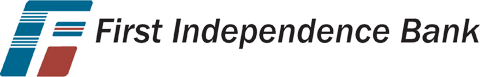 Agenda: Thursday, November 9Flagstar Strand Theatre 12 N. Saginaw St. Pontiac MI 483428:30 a.m.  	Class arrival & breakfast9:00 a.m.  	Opening Remarks Devon O’Reilly, Senior Director, Community Engagement and Leadership 	DevelopmentSponsor Remarks First Independence Bank 9:15 a.m.  	David Coulter, County Executive, Oakland County10:00 a.m. 	Tour of Flagstar Strand Theater and Downtown Pontiac Michael McGuiness, President, Pontiac City Council11:15 a.m.  	Local Elected Leaders Mayor Nicole Brown, YpsilantiMayor Melanie Piana, FerndaleEli Savit, Prosecuting Attorney, Washtenaw County12:00 p.m.  	Lunch 1:00 p.m. 	Ned Staebler, President and CEO, TechTown Detroit 2:15 p.m.  	Maureen Krauss, President and CEO, Detroit Regional Partnership 3:15 p.m.  	Defining Moments 4:15 p.m.  	Wrap Up and Class Announcements  4:30 p.m.  	Social Hour 5:30 p.m. 	End of Session